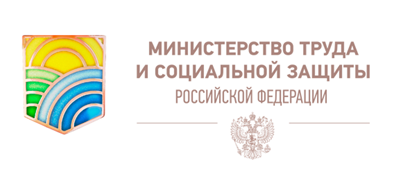 Справочник квалификационных требований к специальностям, направлениям подготовки, знаниям и умениям, которые необходимы для замещения должностей государственной гражданской службы с учетом области и вида профессиональной служебной деятельности государственных гражданских служащих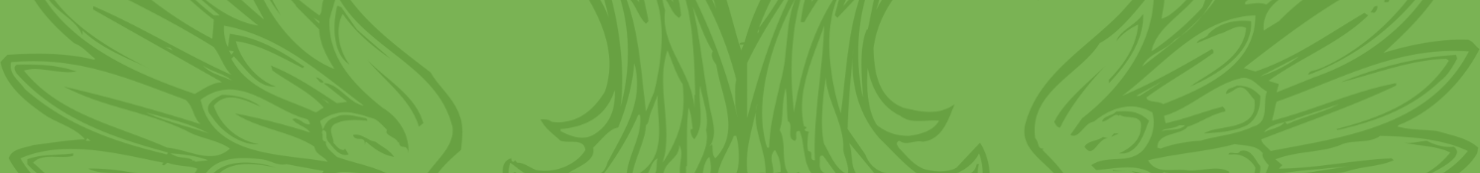 Оглавление (Извлечение)БАЗОВЫЕ КВАЛИФИКАЦИОННЫЕ ТРЕБОВАНИЯ	26ПРОФЕССИОНАЛЬНО-ФУНКЦИОНАЛЬНЫЕ КВАЛИФИКАЦИОННЫЕ ТРЕБОВАНИЯ	28П.31. Регулирование в сфере официального статистического учета	1094Проведение федеральных статистических наблюдений и формирование на их основе официальной статистической информации	1097Составление национальных счетов	1099Подготовка, проведение и подведение итогов Всероссийской переписи населения, Всероссийской сельскохозяйственной переписи, а также их методологическое обеспечение	1100БАЗОВЫЕ КВАЛИФИКАЦИОННЫЕ ТРЕБОВАНИЯтребования к уровню профессионального образования;требования к продолжительности стажа гражданской службы или работы по специальности, направлению подготовки;требования к базовым знаниям и умениям (вне зависимости от областей и видов профессиональной служебной деятельности):- требования к знанию государственного языка Российской Федерации  (русского языка);- требования к знаниям основ Конституции Российской Федерации, законодательства о гражданской службе, законодательства о противодействии коррупции;- требования к знаниям и умениям в области информационно-коммуникационных технологий;- требования к общим и управленческим умениям, свидетельствующим о наличии необходимых профессиональных и личностных качеств.Общие умения (для всех категорий и групп должностей гражданской службы):- умение мыслить системно (стратегически);- умение планировать, рационально использовать служебное время и достигать результата;- коммуникативные умения;- умение управлять изменениями.Управленческие умения (для должностей гражданской службы категорий «руководители» и «помощники (советники)» всех групп должностей, категории «специалисты» высшей группы должностей, а также главной, ведущей и старшей групп должностей) - умение руководить подчиненными, эффективно планировать, организовывать работу и контролировать ее выполнение;- умение оперативно принимать и реализовывать управленческие решения.ПРОФЕССИОНАЛЬНО-ФУНКЦИОНАЛЬНЫЕ КВАЛИФИКАЦИОННЫЕ ТРЕБОВАНИЯОБЩИЕ КВАЛИФИКАЦИОННЫЕ ТРЕБОВАНИЯДЛЯ ЗАМЕЩЕНИЯ ДОЛЖНОСТЕЙ ГОСУДАРСТВЕННОЙ ГРАЖДАНСКОЙ СЛУЖБЫОбласть профессиональной служебной деятельностиП.31. Регулирование в сфере официального статистического учетаНаименование федерального государственного органаФедеральная служба государственной статистикиДОПОЛНИТЕЛЬНЫЕ КВАЛИФИКАЦИОННЫЕ ТРЕБОВАНИЯДЛЯ ЗАМЕЩЕНИЯ ДОЛЖНОСТЕЙ ГОСУДАРСТВЕННОЙ ГРАЖДАНСКОЙ СЛУЖБЫП.31.1. Вид профессиональной служебной деятельностиПроведение федеральных статистических наблюдений и формирование на их основе официальной статистической информацииНаименование федерального государственного органаФедеральная служба государственной статистикиП.31.2. Вид профессиональной служебной деятельностиСоставление национальных счетовНаименование федерального государственного органаФедеральная служба государственной статистикиП.31.3. Вид профессиональной служебной деятельностиПодготовка, проведение и подведение итогов Всероссийской переписи населения, Всероссийской сельскохозяйственной переписи, а также их методологическое обеспечениеНаименование федерального государственного органаФедеральная служба государственной статистикиКатегории и группы должностейгосударственной гражданской службыКатегории и группы должностейгосударственной гражданской службыМинимальныйуровеньпрофессиональногообразованияГруппадолжностейгражданскойслужбыКатегориядолжностейгражданскойслужбыМинимальныйуровеньпрофессиональногообразованияВысшая и главнаягруппа«руководители»высшееобразование – специалитет, магистратураВысшая и главнаягруппа«помощники (советники)»высшееобразование – специалитет, магистратураВысшая и главнаягруппа«специалисты»высшееобразование – специалитет, магистратураГлавнаягруппа«обеспечивающиеспециалисты»высшееобразование – бакалавриатВедущаягруппа«руководители»высшееобразование – бакалавриатВедущаягруппа«помощники (советники)»высшееобразование – бакалавриатВедущаягруппа«специалисты»высшееобразование – бакалавриатВедущаягруппа«обеспечивающиеспециалисты»высшееобразование – бакалавриатСтаршаягруппа«специалисты»высшееобразование – бакалавриатСтаршаягруппа«обеспечивающиеспециалисты»среднеепрофессиональноеобразованиеМладшаягруппа«обеспечивающиеспециалисты»среднеепрофессиональноеобразованиеФункциональныеобязанностиКвалификационные требования к функциональным знаниямКвалификационные требования к функциональнымумениямКвалификационные требования к функциональнымумениямНормативное правовое регулирование и выработка государственной политики- понятие нормы права,  нормативного правового акта, правоотношений и их признаки;- понятие проекта нормативного правового акта, инструменты и этапы его разработки;- понятие официального отзыва на проекты нормативных правовых актов: этапы, ключевые принципы и технологии разработки;- классификация моделей государственной политики;- задачи, сроки, ресурсы и инструменты государственной политики;- понятие, процедура рассмотрения обращений граждан.- разработка, рассмотрение и согласование проектов нормативных правовых актов и других документов;- подготовка официальных отзывов на проекты нормативных правовых актов;- подготовка методических рекомендаций, разъяснений;- подготовка аналитических, информационных и других материалов;- организация и проведение мониторинга применения законодательства.- разработка, рассмотрение и согласование проектов нормативных правовых актов и других документов;- подготовка официальных отзывов на проекты нормативных правовых актов;- подготовка методических рекомендаций, разъяснений;- подготовка аналитических, информационных и других материалов;- организация и проведение мониторинга применения законодательства.Осуществлениеконтрольно-надзорнойдеятельности- принципы, методы, технологии и механизмы осуществления контроля (надзора);- виды, назначение и технологии организации проверочных процедур;- понятие единого реестра проверок, процедура его формирования;- институт предварительной проверки жалобы и иной информации, поступившей в контрольно-надзорный орган;- процедура организации проверки: порядок, этапы, инструменты проведения;- ограничения при проведении проверочных процедур;- меры, принимаемые по результатам проверки;- плановые (рейдовые) осмотры;- основания проведения и особенности внеплановых проверок.- проведение плановых и внеплановых документарных (камеральных) проверок (обследований);- проведение плановых и внеплановых выездных проверок;- формирование и ведение реестров, кадастров, регистров, перечней, каталогов, лицевых счетов для обеспечения контрольно-надзорных полномочий;- осуществление контроля исполнения предписаний, решений и других распорядительных документов.- проведение плановых и внеплановых документарных (камеральных) проверок (обследований);- проведение плановых и внеплановых выездных проверок;- формирование и ведение реестров, кадастров, регистров, перечней, каталогов, лицевых счетов для обеспечения контрольно-надзорных полномочий;- осуществление контроля исполнения предписаний, решений и других распорядительных документов.Предоставлениегосударственныхуслуг- принципы предоставления государственных услуг;- требования к предоставлению государственных услуг;- порядок, требования, этапы и принципы разработки и применения административного регламента (в том числе административного регламента);- порядок предоставления  государственных услуг в электронной форме;- понятие и принципы функционирования, назначение портала государственных услуг;- права заявителей при получении  государственных услуг;- обязанности государственных органов, предоставляющих  государственные услуги;- стандарт предоставления  государственной услуги: требования и порядок разработки.- прием и согласование документации, заявок, заявлений;- предоставление информации из реестров, баз данных, выдача справок, выписок, документов, разъяснений и сведений;- аккредитация, аттестация, допуск, прием квалификационных экзаменов;- получение и предоставление выплат, возмещение расходов;- регистрация прав, предметов;- проставление апостиля, удостоверение подлинности;- утверждение нормативов, тарифов, квот;- рассмотрение запросов, ходатайств, уведомлений, жалоб;- проведение экспертизы;- проведение консультаций;- выдача разрешений, заключений, лицензий, свидетельств, сертификатов, удостоверений, патентов, направлений и других документов по результатам предоставления государственной услуги.- прием и согласование документации, заявок, заявлений;- предоставление информации из реестров, баз данных, выдача справок, выписок, документов, разъяснений и сведений;- аккредитация, аттестация, допуск, прием квалификационных экзаменов;- получение и предоставление выплат, возмещение расходов;- регистрация прав, предметов;- проставление апостиля, удостоверение подлинности;- утверждение нормативов, тарифов, квот;- рассмотрение запросов, ходатайств, уведомлений, жалоб;- проведение экспертизы;- проведение консультаций;- выдача разрешений, заключений, лицензий, свидетельств, сертификатов, удостоверений, патентов, направлений и других документов по результатам предоставления государственной услуги.Осуществление исполнительно-распорядительныхи обеспечивающих функцийАдминистративно-хозяйственное и материально-техническое обеспечение деятельностиАдминистративно-хозяйственное и материально-техническое обеспечение деятельностиАдминистративно-хозяйственное и материально-техническое обеспечение деятельностиОсуществление исполнительно-распорядительныхи обеспечивающих функций- правила эксплуатации зданий и сооружений;- система технической и противопожарной безопасности;- разработка технических заданий при размещении государственного заказа на приобретение товаров, работ и услуг;- правила приема, хранения, отпуска и учета товарно-материальных ценностей.- правила эксплуатации зданий и сооружений;- система технической и противопожарной безопасности;- разработка технических заданий при размещении государственного заказа на приобретение товаров, работ и услуг;- правила приема, хранения, отпуска и учета товарно-материальных ценностей.- техническоеобслуживание оборудования, офисной, копировально-множительной и оргтехники, компьютеров, технических средств связи;- проведение инвентаризации товарно-материальных ценностей;- ведение учета и отчетности расходования канцелярских товаров и другой бумажной продукции, необходимых хозяйственных материалов.Осуществление исполнительно-распорядительныхи обеспечивающих функцийВедение делопроизводства, электронного документооборота и архивного делаВедение делопроизводства, электронного документооборота и архивного делаВедение делопроизводства, электронного документооборота и архивного делаОсуществление исполнительно-распорядительныхи обеспечивающих функций- централизованная и смешанная формы ведения делопроизводства;- система взаимодействия в рамках внутриведомственного и межведомственного электронного документооборота.- централизованная и смешанная формы ведения делопроизводства;- система взаимодействия в рамках внутриведомственного и межведомственного электронного документооборота.- прием, учет, обработка и регистрация корреспонденции, комплектование, хранение, учет и использование архивных документов, выдача архивных справок, составление номенклатуры дел.Осуществление исполнительно-распорядительныхи обеспечивающих функцийВзаимодействие со СМИ и референтными группамиВзаимодействие со СМИ и референтными группамиВзаимодействие со СМИ и референтными группамиОсуществление исполнительно-распорядительныхи обеспечивающих функций- основные модели связей с общественностью;- особенности связей с общественностью в государственных органах;- понятиереферентнойгруппы.- основные модели связей с общественностью;- особенности связей с общественностью в государственных органах;- понятиереферентнойгруппы.- организация брифингов, пресс-конференций, интервью и иных мероприятий с участием средств массовой информации, развитие и наполнение официальных интернет-сайтов государственных органов и представительств в социальных сетях и блогах.Осуществление исполнительно-распорядительныхи обеспечивающих функцийОбеспечение защиты государственной тайны и конфиденциальной информацииОбеспечение защиты государственной тайны и конфиденциальной информацииОбеспечение защиты государственной тайны и конфиденциальной информацииОсуществление исполнительно-распорядительныхи обеспечивающих функций- основы секретного делопроизводства и порядок работы со служебной информацией и сведениями, составляющими государственную тайну;- порядок отнесения сведений к государственной тайне, их засекречивание и рассекречивание;- методы выявления возможных каналов несанкционированного доступа к сведениям;- порядок выезда за границу граждан, допущенных к государственной тайне;- ответственность за правонарушения в области защиты государственной тайны.- основы секретного делопроизводства и порядок работы со служебной информацией и сведениями, составляющими государственную тайну;- порядок отнесения сведений к государственной тайне, их засекречивание и рассекречивание;- методы выявления возможных каналов несанкционированного доступа к сведениям;- порядок выезда за границу граждан, допущенных к государственной тайне;- ответственность за правонарушения в области защиты государственной тайны.- работа со сведениями, составляющими государственную тайну, ведение секретного делопроизводства;- подготовка документов, связанных с выездом за границу граждан, допущенных к государственной тайне, и приемом иностранных граждан в организациях, допущенных к проведению секретных работ;- проведение служебных расследований по фактам нарушения режима секретности.Осуществление исполнительно-распорядительныхи обеспечивающих функцийИнформационное обеспечение, ведение баз данных, классификаторов, информационно-справочной работы и обеспечение связиИнформационное обеспечение, ведение баз данных, классификаторов, информационно-справочной работы и обеспечение связиИнформационное обеспечение, ведение баз данных, классификаторов, информационно-справочной работы и обеспечение связиОсуществление исполнительно-распорядительныхи обеспечивающих функций- технологии и средства обеспечения информационной безопасности;- средства ведения классификаторов и каталогов;- сетевое оборудование (роутеры, сетевые концентраторы, сетевые коммутаторы, маршрутизаторы, VP№-узлы), системы печати (принтеры, факсы, копиры), источники питания (блоки питания, UPS, батареи), носители информации (жесткие диски, USB-накопители, CD/DVD приводы, floppy);- основы электроники (понятие, количественные характеристики, источники электрического тока, основные законы электрических цепей);- принципы работы сетевых протоколов, построения компьютерных сетей;- локальные сети (протоколы, сетевое оборудование, принципы построения сетей).- технологии и средства обеспечения информационной безопасности;- средства ведения классификаторов и каталогов;- сетевое оборудование (роутеры, сетевые концентраторы, сетевые коммутаторы, маршрутизаторы, VP№-узлы), системы печати (принтеры, факсы, копиры), источники питания (блоки питания, UPS, батареи), носители информации (жесткие диски, USB-накопители, CD/DVD приводы, floppy);- основы электроники (понятие, количественные характеристики, источники электрического тока, основные законы электрических цепей);- принципы работы сетевых протоколов, построения компьютерных сетей;- локальные сети (протоколы, сетевое оборудование, принципы построения сетей).- осуществление антивирусной защиты локальной сети и отдельных компьютеров;- осуществление верстки макетов, разработка и тестирование сайтов;- установка, настройка и работа пользовательского программного обеспечения, ввод в домен, разграничение доступа;- пределение неисправности принтера, ксерокса, монитора.Осуществление исполнительно-распорядительныхи обеспечивающих функцийОбеспечение мобилизационной подготовки в государственном органе, а такжеорганизация пропускного и внутриобъектового режимаОбеспечение мобилизационной подготовки в государственном органе, а такжеорганизация пропускного и внутриобъектового режимаОбеспечение мобилизационной подготовки в государственном органе, а такжеорганизация пропускного и внутриобъектового режимаОсуществление исполнительно-распорядительныхи обеспечивающих функций- организация пропускного режима, инженерно-технические средства охраны режимных территорий и режимных помещений;- основные мероприятий мобилизационной подготовки;- методики осуществления проверки и оценки состояния мобилизационной подготовки структурных подразделений.- организация пропускного режима, инженерно-технические средства охраны режимных территорий и режимных помещений;- основные мероприятий мобилизационной подготовки;- методики осуществления проверки и оценки состояния мобилизационной подготовки структурных подразделений.- подготовка и проведение учебных и учебно-методических занятий по мобилизационной подготовке.- проведение инструктажей по безопасности, пропускному режиму, мобилизационной подготовке.Осуществление исполнительно-распорядительныхи обеспечивающих функцийКадровое обеспечение и организационно-штатная работаКадровое обеспечение и организационно-штатная работаКадровое обеспечение и организационно-штатная работаОсуществление исполнительно-распорядительныхи обеспечивающих функций- функция кадровой службы организации;- принципы формирования и оценки эффективности деятельности кадровых служб в организациях;- перечень государственных наград Российской Федерации;- процедура ходатайствования о награждении;- процедура поощрения и награждения за гражданскую службу- функция кадровой службы организации;- принципы формирования и оценки эффективности деятельности кадровых служб в организациях;- перечень государственных наград Российской Федерации;- процедура ходатайствования о награждении;- процедура поощрения и награждения за гражданскую службу- ведение личных дел, трудовых книжек гражданских служащих, работа со служебными удостоверениями;- организация и нормирование труда;Осуществление исполнительно-распорядительныхи обеспечивающих функцийОсуществление закупок товаров и заключение государственных контрактов на поставки товаров, оказание услуг, выполнение работ для нужд государственного органаОсуществление закупок товаров и заключение государственных контрактов на поставки товаров, оказание услуг, выполнение работ для нужд государственного органаОсуществление закупок товаров и заключение государственных контрактов на поставки товаров, оказание услуг, выполнение работ для нужд государственного органаОсуществление исполнительно-распорядительныхи обеспечивающих функций- понятие контрактной системы в сфере закупок товаров, работ, услуг для обеспечения государственных и муниципальных нужд (далее – закупки) и основные принципы осуществления закупок;- понятие реестра контрактов, заключенных заказчиками, включая понятие реестра недобросовестных поставщиков (подрядчиков, исполнителей);- порядок подготовки обоснования закупок;- процедура общественного обсуждения закупок;- порядок определения начальной (максимальной) цены контракта, заключаемого с единственным поставщиком (подрядчиком, исполнителем);- порядок и особенности процедуры определения поставщиков (подрядчиков, исполнителей)путем проведения конкурсов и аукционов/запроса котировок/запроса предложений/закрытыми способами;- порядок и особенности процедуры осуществления закупки у единственного поставщика (подрядчика, исполнителя);- этапы и порядок исполнения, изменения и расторжения контракта;- процедура проведения аудита в сфере закупок;- защита прав и интересов участников закупок;- порядок обжалования действий (бездействия) заказчика;- ответственность за нарушение законодательства о контрактной системе в сфере закупок.- понятие контрактной системы в сфере закупок товаров, работ, услуг для обеспечения государственных и муниципальных нужд (далее – закупки) и основные принципы осуществления закупок;- понятие реестра контрактов, заключенных заказчиками, включая понятие реестра недобросовестных поставщиков (подрядчиков, исполнителей);- порядок подготовки обоснования закупок;- процедура общественного обсуждения закупок;- порядок определения начальной (максимальной) цены контракта, заключаемого с единственным поставщиком (подрядчиком, исполнителем);- порядок и особенности процедуры определения поставщиков (подрядчиков, исполнителей)путем проведения конкурсов и аукционов/запроса котировок/запроса предложений/закрытыми способами;- порядок и особенности процедуры осуществления закупки у единственного поставщика (подрядчика, исполнителя);- этапы и порядок исполнения, изменения и расторжения контракта;- процедура проведения аудита в сфере закупок;- защита прав и интересов участников закупок;- порядок обжалования действий (бездействия) заказчика;- ответственность за нарушение законодательства о контрактной системе в сфере закупок.-  планирование  закупок;- контроль осуществления закупок;- организация и проведение процедур определения поставщиков (подрядчиков, исполнителей) путем проведения конкурсов и аукционов/запроса котировок/запроса предложений/закрытыми способами;- осуществление закупки у единственного поставщика (подрядчика, исполнителя);- исполнение государственных контрактов;- составление, заключение, изменение и расторжение контрактов;- проведение аудита закупок;- подготовка планов закупок;- разработка технических заданий извещений и документаций об осуществлении закупок;- осуществление контроля в сфере закупок;- подготовка обоснования закупок;- реализация мероприятий по общественному обсуждению закупок;- определение начальной (максимальной) цены контракта, заключаемого с единственным поставщиком (подрядчиком, исполнителем);- применение антидемпинговых мер при проведении закупок.Осуществление исполнительно-распорядительныхи обеспечивающих функцийУправление и распоряжение государственным имуществомУправление и распоряжение государственным имуществомУправление и распоряжение государственным имуществомОсуществление исполнительно-распорядительныхи обеспечивающих функций- ведение учета федерального имущества, находящегося в ведении государственного органа и его подведомственных организаций;- проведение инвентаризации товарно-материальных ценностей и подготовка пакета документов на списание движимого имущества.Осуществление исполнительно-распорядительныхи обеспечивающих функцийПравовое, лингвистическое и переводческоесопровождение(обеспечение) деятельности, а такжеорганизация и обеспечение международного взаимодействияПравовое, лингвистическое и переводческоесопровождение(обеспечение) деятельности, а такжеорганизация и обеспечение международного взаимодействияПравовое, лингвистическое и переводческоесопровождение(обеспечение) деятельности, а такжеорганизация и обеспечение международного взаимодействияОсуществление исполнительно-распорядительныхи обеспечивающих функций- основыдипломатическогоэтикета.- основыдипломатическогоэтикета.- организация и ведение конференций, симпозиумов, семинаров, деловых встреч;- организационно-протокольное обеспечение переговоров с представителями иностранных государств, компаний и международных организаций;- владение иностранными языками;- ведение переговоров и переписки с зарубежными партнерами, в том числе на иностранном языке.Осуществление исполнительно-распорядительныхи обеспечивающих функцийПредставление интересов Российской Федерации в судахПредставление интересов Российской Федерации в судахПредставление интересов Российской Федерации в судахОсуществление исполнительно-распорядительныхи обеспечивающих функций- порядок ведения дел в судах различной инстанции.- порядок ведения дел в судах различной инстанции.- ведение исковой и претензионной работы.Осуществление исполнительно-распорядительныхи обеспечивающих функцийВедение бюджетного (бухгалтерского) учета и отчетностиВедение бюджетного (бухгалтерского) учета и отчетностиВедение бюджетного (бухгалтерского) учета и отчетностиОсуществление исполнительно-распорядительныхи обеспечивающих функций- методы бюджетного планирования;- принципы бюджетного учета и отчетности.- методы бюджетного планирования;- принципы бюджетного учета и отчетности.- подготовка обоснований бюджетных ассигнований на планируемый период для государственного органа;- анализ эффективности и результативности расходования бюджетных средств;- разработка и формирование проектов прогнозов по организации бюджетного процесса в государственном органе;- проведение инвентаризации денежных средств, товарно-материальных ценностей, расчетов с поставщиками и подрядчиками.Обеспечение координации деятельности территориальных органов федерального государственного органа и его представительств за рубежомОбеспечение координации деятельности территориальных органов федерального государственного органа и его представительств за рубежомОбеспечение координации деятельности территориальных органов федерального государственного органа и его представительств за рубежом- функции и полномочия учредителя подведомственных организаций.- функции и полномочия учредителя подведомственных организаций.- ведение телефонных разговоров;- организация подготовки разъяснений гражданам и организациям.I. Требования к специальности 
(направлению подготовки)I. Требования к специальности 
(направлению подготовки)Рекомендуемые специальности, направления подготовки: «Статистика», «Государственное и муниципальное управление», «Инфокоммуникационные технологии и системы связи», «Информационные системы и технологии», «Математическое обеспечение и администрирование информационных систем»,  «Менеджмент», «Прикладная информатика», «Прикладная математика и информатика», «Прикладная математика», «Социология», «Финансы и кредит», «Экономика»,или иные специальности и направления подготовки, содержащиеся в ранее применяемых перечнях специальностей и направлений подготовки, для которых законодательством об образовании Российской Федерации установлено соответствие указанным специальностям и направлениям подготовки.II. Требования к профессиональным знаниям1. Знания в сфере законодательства Российской ФедерацииКодекс Российской Федерации об административных правонарушениях от 30 декабря 2001 г. № 195-ФЗ (Раздел 2, Глава 13, статья 13.19; Глава 19, статья 19.7; Глава 28);Федеральный закон от 27 июля 2006 г. № 149-ФЗ «Об информации, информационных технологиях и о защите информации»;Федеральный закон от 29 ноября 2007 г. № 282-ФЗ «Об официальном статистическом учете и системе государственной статистики в Российской Федерации»;Федеральный закон от 6 декабря 2011 г. № 402-ФЗ «О бухгалтерском учете»;постановление Правительства Российской Федерации от 10 ноября 2003 г. № 677 «Об общероссийских классификаторах технико-экономической информации в социально-экономической области»;постановление Правительства Российской Федерации от 11 ноября 2006 г. № 670 «О порядке предоставления органами местного самоуправления органам государственной власти статистических показателей, характеризующих состояние экономики и социальной сферы муниципального образования»;постановление Правительства Российской Федерации от 16 февраля 2008 г. № 79 «О порядке проведения выборочных статистических наблюдений за деятельностью субъектов малого и среднего предпринимательства»;постановление Правительства Российской Федерации от 2 июня 2008 г. № 420 «О Федеральной службе государственной статистики»;постановление Правительства Российской Федерации от 18 августа 2008 г. № 620 «Об условиях предоставления в обязательном порядке первичных статистических данных и административных данных субъектам официального статистического учета»;постановление Правительства Российской Федерации от 26 мая 2010 г. № 367 «О единой межведомственной информационно-статистической системе»;постановление Правительства Российской Федерации от 15 апреля 2014 г. № 316 «Об утверждении государственной программы Российской Федерации «Экономическое развитие и инновационная экономика» (подпрограмма 9);распоряжение Правительства Российской Федерации от 6 мая 2008 г. № 671-р «Об утверждении Федерального плана статистических работ».В должностной регламент государственного гражданского служащего могут быть включены иные правовые акты, знание которых необходимо для надлежащего исполнения гражданским служащим должностных обязанностей.II. Требования к профессиональным знаниям2. Иные профессиональные знанияпонятие источники статистической информации, виды источников статистической информации;основные методологические документы по статистике, в том числе международные;порядок формирования индексов цен, физических объемов;виды статистических наблюдений;порядок формирования статистической информации;основы общей теории статистики;понятия выборка, объем выборки;виды выборок и порядок их формирования;основные принципы официального статистического учета;методология обработки статистической информации;методы осуществления статистических расчетов;методы осуществления контроля качества;понятие классификаторы, используемые для формирования официальной статистической информации;статистические пакеты прикладных программ;обеспечение сохранности и конфиденциальности первичных статистических данныхIII. Требования к профессиональным умениямIII. Требования к профессиональным умениямприменение статистических пакетов прикладных программ;производить статистические расчеты на основе соответствующих математических и технических средств;работа со статистическими информационными ресурсами, системами, информационно-коммуникационными сетями, в том числе с Единой межведомственной информационно-статистической системой (ЕМИСС);работа с различными источниками статистической информацииII. Требования к профессиональным знаниям1. Знания в сфере законодательства Российской ФедерацииАдминистративный регламент исполнения Федеральной службой государственной статистики государственной функции «Предоставление официальной статистической информации Президенту Российской Федерации, Федеральному Собранию Российской Федерации, Правительству Российской Федерации, иным федеральным органам государственной власти, органам государственной власти субъектов Российской Федерации, органам местного самоуправления, судам, органам прокуратуры, Банку России, государственным внебюджетным фондам, профсоюзным объединениям и объединениям работодателей, а также международным организациям» (утвержден приказом Росстата от 18 марта2008 г. № 61, зарегистрирован Минюстом России 22 апреля 2008 г. № 11576);Административный регламент предоставления Федеральной службой государственной статистики государственной услуги по предоставлению гражданам и организациям официальной статистической информации (утвержден приказом Росстата от 29 декабря 2012 г. № 668, зарегистрирован Минюстом России 2 апреля 2013 г. № 27965);Административный регламент предоставления Федеральной службой государственной статистики государственной услуги «Обеспечение заинтересованных пользователей данными бухгалтерской (финансовой) отчетности юридических лиц, осуществляющих свою деятельность на территории Российской Федерации» (утвержден приказом Росстата от 20 мая 2013 г. № 183, зарегистрирован Минюстом России 8 ноября 2013 г. № 30338);Административный регламент исполнения Федеральной службой государственной статистики государственной функции «Утверждение форм федерального статистического наблюдения и указаний по их заполнению и координация деятельности в сфере официального статистического учета при их утверждении» (утвержден приказом Минэкономразвития России от 27 декабря 2010 г. № 685, зарегистрирован Минюстом России 5 апреля 2011 г. № 20429).В должностной регламент гражданского служащего дополнительно могут быть включены иные правовые акты, знание которых необходимо для надлежащего исполнения гражданским служащим должностных обязанностей.II. Требования к профессиональным знаниям2. Иные профессиональные знаниявиды и способы обследования организаций, населения, регистрации цен;основные подходы по формированию входных массивов статистических данных;понятие национальных классификационных систем;стандартные процедуры статистической регистрации;методы расчета сводных статистических показателей, сгруппированных в соответствии с заданными признаками;методики формирования выходных массивов статистических данных;методические подходы к проведению статистических расчетов и анализу;формирование совокупностей единиц статистических наблюдений на основании данных статистических регистров;основы математической статистики;основные методы анализа статистических данных и источников информации;основные схемы сбора и обработки статистической информации в системе государственной статистики;основы теории сплошных и выборочных статистических наблюдений; правила получения доступа к различным источникам статистической информации;принципы и техника осуществления статистического наблюдения за ценами на товары и услуги;понятие Статического регистра хозяйствующих субъектовIII. Требования к профессиональным умениямIII. Требования к профессиональным умениямпостроение динамических рядов статистических показателей;расчет сводных показателей для единиц статистического наблюдения, сгруппированных в соответствии с заданными признаками;формирование совокупности единиц статистического наблюдения на основании данных статистических регистров;формирование представительной (репрезентативной) выборочной совокупности изучаемых субъектов (объектов) на основе Статистического регистра хозяйствующих субъектов;формирование упорядоченных выходных массивов статистической информации, содержащих группировку единиц статистического наблюдения и групповые показатели, и использование их при подготовке информационно-статистических материаловII. Требования к профессиональным знаниям1. Знания в сфере законодательства Российской Федерациина уровне справочника не предъявляютсяII. Требования к профессиональным знаниям2. Иные профессиональные знанияосновы Системы национальных счетов;знание методик расчета агрегированных и производных показателей;основы платежного баланса;основы статистики государственных финансов;методики балансировки и проведения других процедур, обеспечивающих увязку статистических показателей;основы понятийного аппарата макро- и микроэкономики;знание российских и международных методологических положений и стандартов в части составления национальных счетов.III. Требования к профессиональным умениямIII. Требования к профессиональным умениямосуществление балансировки и других процедур, обеспечивающих увязку статистических показателей;расчет агрегированных и производных статистических показателей;осуществление статистических расчетов с применением соответствующих математических методов и информационных технологий, а также последующей аналитической работы с полученными даннымиII. Требования к профессиональным знаниям1. Знания в сфере законодательства Российской ФедерацииФедеральный закон от 25 января 2002 г. № 8-ФЗ «О Всероссийской переписи населения»;Федеральный закон от 21 июля 2005 г. № 108-ФЗ «О Всероссийской сельскохозяйственной переписи»В должностной регламент гражданского служащего дополнительно могут быть включены иные правовые акты, знание которых необходимо для надлежащего исполнения гражданским служащим должностных обязанностей.II. Требования к профессиональным знаниям2. Иные профессиональные знаниязнание российских и международных методологических положений и стандартов в части проведения переписей;методики осуществления контроля качества и полноты собираемой информации;методические подходы к подбору исходных данных для осуществления расчетов;методики осуществления контроля качества и согласованности результатов расчетов;основы статистики сельского хозяйства;основы демографической статистики;основы статистики уровня жизни